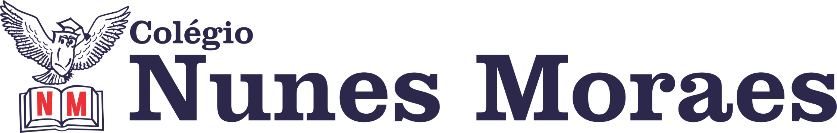 ►1ª AULA: 13h -13:55’   -    FÍSICA 1   – PROFESSOR WALTER BARROS    FRENTE 3 –AULA 20:  SUPERPOSIÇÃO  DE PULSO E INTERFERÊNCIA Passo 1 – Acessar o meet, cujo  link será enviado pelo professor na hora da aula. Acompanhar a resolução das questões 2, 3 (sala) – 3 e 8 (propostas) – p. 57, 58 e 59. Frente 3 – livro 5. Caso não consiga acessar, comunique-se com a   Coordenação.Passo 2 – Após assistir aula pelo meet, copiar e resolver as questões 1, 4 e 6 (proposta), p. 58 e 59 – frente 3 – livro 5. *Envie foto da atividade realizada para  LUIS COORDENADOR. Escreva a matéria, seu nome e seu número em cada página.Durante a resolução das questões, o professor estará disponível para tirar suas dúvidas. Fale com ele.►2ª AULA: 13:55’-14:50’   - HISTÓRIA 1     –   PROFESSOR  PAULO ALEXANDRINO     AULA 44 – O CAPITALISMO NO PRIMEIRO MUNDOORIENTAÇÕES GERAIS:1º passo: Conectar-se  ao Google Meet pelo link enviado pelo professor no grupo do whatsapp. Por meio do uso da ferramenta Google Meet será feito uma exposição sobre o CAPITALISMO NO PRIMEIRO MUNDO pelo professor, com uso de aula expositiva e power point.Caso não consiga acessar, comunique-se com a   Coordenação.   Assista à aula no link abaixo. https://youtu.be/wnqwkyeWFDo2º passo: Realizar as ATIVIDADES DE SALA  -  questões 01 e 02, consultando a(s) página(s) 66 do seu livro .*Envie foto da atividade realizada para  LUIS COORDENADOR. Escreva a matéria, seu nome e seu número em cada página.►3ª AULA: 14:50’-15:45’  -  MATEMÁTICA   1 -   PROFESSOR  BETOWER MORAIS    AULA PARA RESOLUÇÃO DE DÚVIDAS ORIENTAÇÕESFaça interação com seu professor através do WhatsApp (ou meet) durante o período de sua aula.Passo 1 – Esta aula será reservada para resolver as “questões dúvidas” Matemática da aula e 20 da matemática 4 e da aula 21 da matemática 1.Passo 2 - Ao iniciar seu horário de aula dirija-se à sala do meet. Faça a seleção das “questões dúvidas” para ver a resolução comentários.Caso não consiga acessar, comunique-se com a   Coordenação.  Acompanhe a resolução das questões pelas imagens que enviarei para o whatsapp do grupo. Passo 3 - Como atividade de sala, transcreva as questões indicadas pelo professor.*Envie foto da atividade realizada para COORDENAÇÃO Manu. Escreva a matéria, seu nome e seu número em cada página.►INTERVALO: 15:45’-16:10’   ►4ª AULA:   16:10’-17:05’    - PRODUÇÃO TEXTUAL         ►5ª AULA:   17:05’ – 18:00’   -   HISTÓRIA 1   –   PROFESSOR  PAULO ALEXANDRINO AULA 45 – O MUNDO SOCIALISTA – DA URSS À CEIORIENTAÇÕES GERAIS:1º passo: Conectar-se ao Google Meet pelo link enviado pelo professor no grupo do whatsapp. Por meio do uso da ferramenta Google Meet será feita uma exposição sobre o MUNDO SOCIALISTA pelo professor, com uso de aula expositiva e power point.Caso não consiga acessar, comunique-se com a   Coordenação.   Assista à aula no link abaixo. https://youtu.be/8TB_2zaiX4kAtividade de casa:  das ATIVIDADES PROPOSTAS:  questões 02, 03 e 04, da(s) página(s) 05. (OBS: Enviar ao Professor na 1ª aula da semana seguinte).►6ªAULA: 18:00’ – 18:55 -  GEOGRAFIA 2 – PROFESSOR ABRAÃO ARAÚJO AULA  23 -  INDÚSTRIA                                              Passo 01 – Assistir à vide aula sugerida: https://sastv.portalsas.com.br/#/channels/1/videos/398 Passo 02 - Explicação do conteúdo, correção e tira dúvidas. via MEET (link enviado no grupo) Atividade para casa:  páginas 46 a 48 (atividades propostas) 